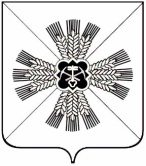 КЕМЕРОВСКАЯ ОБЛАСТЬАДМИНИСТРАЦИЯ ПРОМЫШЛЕННОВСКОГО МУНИЦИПАЛЬНОГО ОКРУГАПОСТАНОВЛЕНИЕот «29» июня 2021 г. №1230-Ппгт. ПромышленнаяОб утверждении Положения о порядке принятия наград, почетных и специальных званий (за исключением научных) иностранных государств, международных организаций, а также политических партий, других общественных объединений и религиозных объединений муниципальными служащими администрации Промышленновского муниципального округаВ соответствии с п. 10 ч. 1 ст. 14 Федерального закона от 02.03.2007                   № 25-ФЗ «О муниципальной службе в Российской Федерации»:1. Утвердить Положения о порядке принятия наград, почетных и специальных званий (за исключением научных) иностранных государств, международных организаций, а также политических партий, других общественных объединений и религиозных объединений муниципальными служащими администрации Промышленновского муниципального округа.2. Настоящее постановление подлежит размещению на официальном сайте администрации Промышленновского муниципального округа в сети Интернет.3. Контроль за исполнением настоящего постановления возложить на заместителя главы Промышленновского муниципального округа                            О.Н. Шумкину.4. Постановление вступает в силу с даты подписания.Исп.: Ю.С. ЖуковаТел.7-45-85Положение о порядке принятия наград, почетных и специальных званий (за исключением научных) иностранных государств, международных организаций, а также политических партий, других общественных объединений и религиозных объединений муниципальными служащими администрации Промышленновского муниципального округа1. Настоящим Положением устанавливается порядок принятия с разрешения главы Промышленновского муниципального округа муниципальными служащими администрации Промышленновского муниципального округа наград, почетных и специальных званий (за исключением научных) иностранных государств, международных организаций, а также политических партий, других общественных объединений и религиозных объединений, если в их должностные обязанности входит взаимодействие с указанными организациями и объединениями.2. Муниципальный служащий, получивший награду, почетное или специальное звание  либо уведомлений иностранным государством, международной организацией, политической партией, иным общественным объединением или религиозным объединением  о предстоящем их получении, в течение трех рабочих дней представляет главе Промышленновского муниципального округа через организационный отдел администрации Промышленновского муниципального округа ходатайство разрешения принять награду, почетное или специальное звание иностранного государства, международной организации, политической партии, иного общественного объединения  или религиозного объединения (далее – ходатайство), составленное по форме согласно приложению № 1.3. Муниципальный служащий, отказавшийся от звания, награды, в течение трех рабочих дней представляет главе Промышленновского муниципального округа через организационный отдел администрации Промышленновского муниципального округа уведомление об отказе в получении награды, почетного или специальное звание иностранного государства, международной организации, политической партии, иного общественного объединения  или религиозного объединения (далее – уведомление), составленное согласно приложению № 2.4. Муниципальный служащий, получивший звание, награду до принятия главой Промышленновского муниципального округа решения по результатам рассмотрения ходатайства, передает оригиналы документов к званию, награду и оригиналы документов к ней на ответственное хранение в организационный отдел администрации Промышленновского муниципального округа в течение трех рабочих дней со дня их получения.5. В случае если во время служебной командировки муниципальный служащий получил звание, награду или отказался от них, срок предоставления ходатайства либо уведомления начисляется со дня возвращения муниципального служащего из служебной командировки.6. В случае если муниципальный служащий по не зависящей от него причине не может представить ходатайство либо уведомление, передать оригиналы документов к званию, награду и оригиналы документов к ней в сроки, указанные в пунктах 2 -4 настоящего Положения, такой муниципальный служащий обязан представить ходатайство либо уведомление, передать оригиналы документов к званию, награду и оригиналы документов к ней не позднее следующего рабочего дня после устранения такой причины.7. Ходатайство рассматривается главой Промышленновского муниципального округа  в течение десяти рабочих дней.В ходе рассмотрения ходатайства устанавливается вероятное влияние получения награды, почетного или специального звания на надлежащее, объективное и беспристрастное исполнение муниципальным служащим обязанностей. В случае установления такого влияния главой Промышленновского муниципального округа принимается решение об отказе в удовлетворении ходатайства муниципального служащего.8. В случае удовлетворения главой Промышленновского муниципального округа ходатайства муниципального служащего, организационный отдел администрации Промышленновского муниципального округа в течение трех дней передает такому лицу оригиналы документов к званию, награду и оригиналы документов к ней.9. В случае отказа главы Промышленновского муниципального округа в удовлетворении ходатайства муниципального служащего, организационный отдел администрации Промышленновского муниципального округа в течение трех рабочих дней сообщает такому лицу об этом и направляет оригиналы документов к званию, награду и оригиналы документов к ней в соответствующий орган иностранного государства, международную организацию, политическую партию, иное общественное или религиозное объединение.Главе Промышленновского муниципального округаот______________________________________________________                                                                                                      (Ф.И.О., замещаемая должность)Ходатайствоо разрешении принять награду, почетное или специальное звание иностранного государства, международной организацией, политической партии, иного общественного объединения или религиозного объединенияПрошу разрешить мне принять_____________________________________________________________________________________________________________________________                       (наименование награды, почетного или специального звания)________________________________________________________________________________(за какие заслуги награжден(а) и кем, за какие заслуги присвоено и кем)________________________________________________________________________________(дата и место вручения награды, документов к почетному или специальному званию)Документы к почетному или специальному званию, награда и документы к ней (нужное подчеркнуть)______________________________________________________________________________________________________________(наименование награды, почетного или специального звания)________________________________________________________________________________(наименование документов к награде, почетному или специальному званию)сданы по акту приема-передачи №___________________от «_____»______________20___ г._______________________________________________________________________________,(должность специалиста организационного отдела администрации Промышленновского муниципального округа)«____»________________________20___ г.  ______________ ___________________________                                                                               (подпись)                (расшифровка подписи)Главе Промышленновского муниципального округаот______________________________________________________                                                                                                      (Ф.И.О., замещаемая должность)Уведомлениеоб отказе в получении награды, почетного или специального звания иностранного государства, международной организации, политической партии, иного общественного объединения или религиозного объединенияУведомляю о принятом мною решении отказаться от получения___________________________________________________________________________________________________________________________(наименование награды, почетного или специального звания)_______________________________________________________________________________.(за какие заслуги награжден(а) и кем, за какие заслуги присвоено и кем)«___»______________20____г.   ____________________ _______________________________                                                                    (подпись)                        (расшифровка подписи)ГлаваПромышленновского муниципального округаД.П. ИльинУТВЕРЖДЕНОпостановлениемадминистрации Промышленновского муниципального округаот 29.06.2021 № 1230-ПЗаместитель главыПромышленновского муниципального округаО.Н. ШумкинаПриложение № 1к Положению о порядке принятия наград, почетных и специальных званий (за исключением научных) иностранных государств, международных организаций, а также политических партий, других общественных объединений и религиозных объединений муниципальными служащими администрации Промышленновского муниципального округаПриложение № 2к Положению о порядке принятия наград, почетных и специальных званий (за исключением научных) иностранных государств, международных организаций, а также политических партий, других общественных объединений и религиозных объединений муниципальными служащими администрации Промышленновского муниципального округа